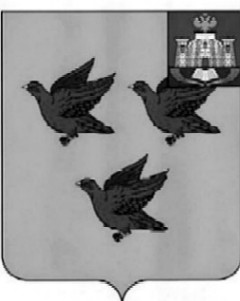 РОССИЙСКАЯ ФЕДЕРАЦИЯ                                                  ОРЛОВСКАЯ ОБЛАСТЬАДМИНИСТРАЦИЯ ГОРОДА ЛИВНЫ. Ливны							Телефон (48677) 71920ул. Ленина 7								Факс	   (48677) 73798№ 12  от  29.11.2019г.  2019 г.                                                               г.ЛивныИзвещение о проведении  аукциона на право заключениядоговоров на размещение нестационарных торговых объектов на территории города Ливны Орловской области      1. Организатор аукциона: Администрация города Ливны в лице  комитета экономики, предпринимательства и торговли.Место нахождения, почтовый адрес организатора аукциона: 303850, Орловская область, г.Ливны, ул. Ленина 7, кабинет №18Адрес электронной почты: admliv@liv.orel.ruНомер контактного телефона, факса (486-77) 7-15-96, 7-32-77Контактное лицо: Золкина С.А., Аверкиева Н.В.Официальный сайт, на котором размещено извещение о проведении аукциона:www.adminliv.ru 2. Основание проведения аукциона: постановления администрации   города Ливны от 13 ноября 2017 года №130 «О размещении нестационарных торговых объектов на территории города Ливны Орловской области», от 27 ноября 2019 года №102 «Об утверждении схемы размещения нестационарных торговых объектов на территории города Ливны Орловской области на 2020 год, от 29 ноября 2019 года №842 «О проведении аукциона на право заключения договора на размещение нестационарного торгового объекта».     3. Место, дата и время проведения аукциона:   Аукцион состоится в администрации города Ливны Орловской области   30 декабря 2019 г. по адресу: г.Ливны, ул.Ленина д.7,  кабинет № 24,  в 10-00ч.     4. Предмет аукциона: Право на  заключение договоров на размещение нестационарных торговых объектов  на территории города Ливны. Схемы размещения нестационарных торговых объектовУл.Октябрьская, остановка  Октябрьская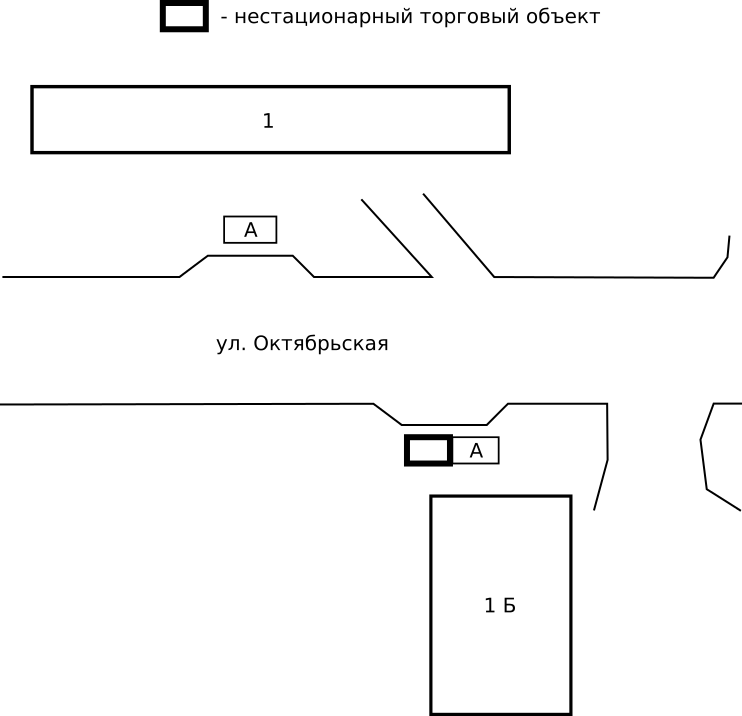 Ул.К.Маркса ( у дома №112)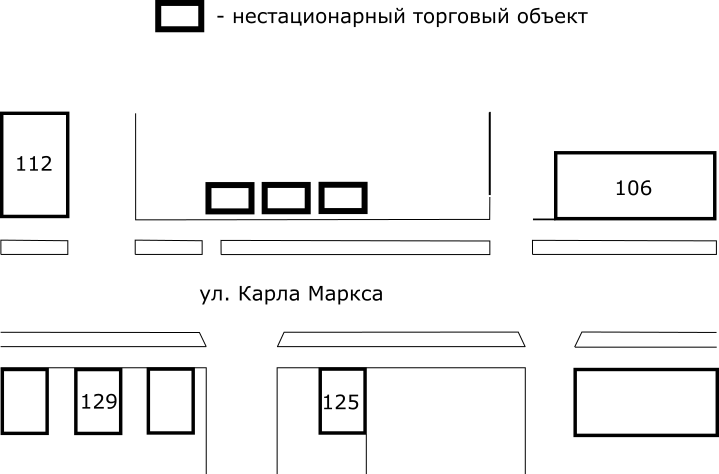 Ул.Мира (перекресток с ул.Денисова)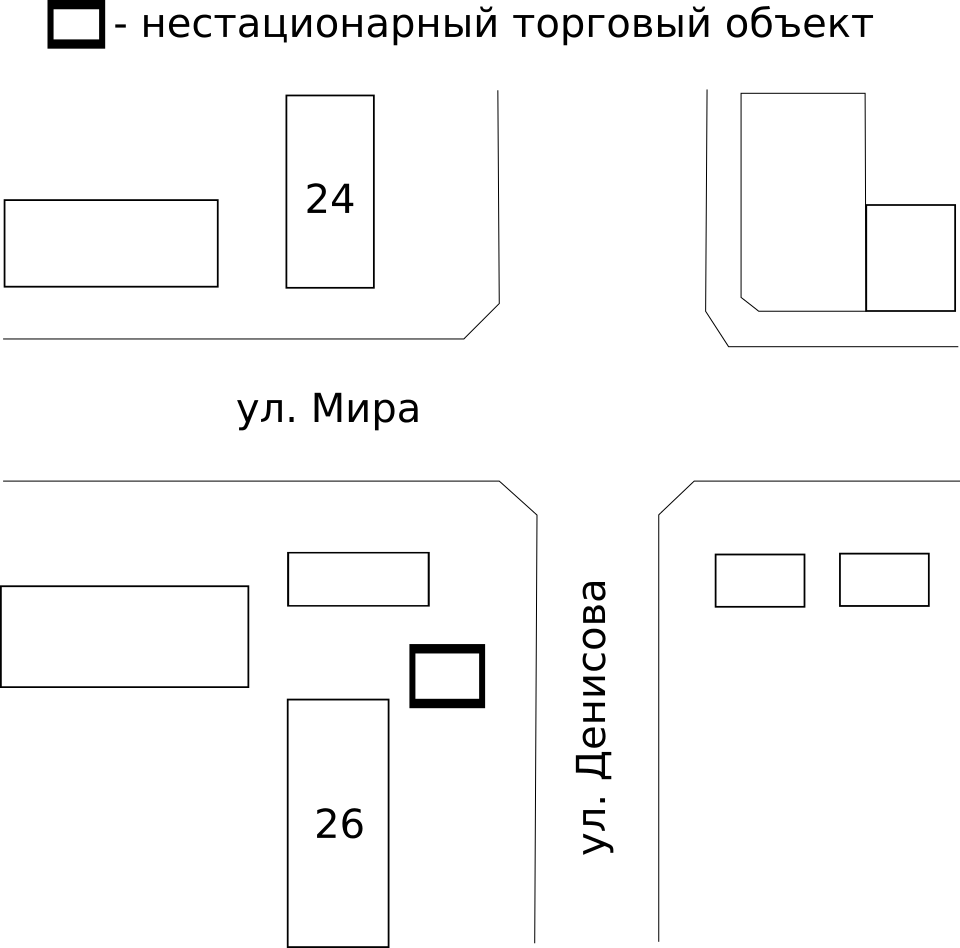 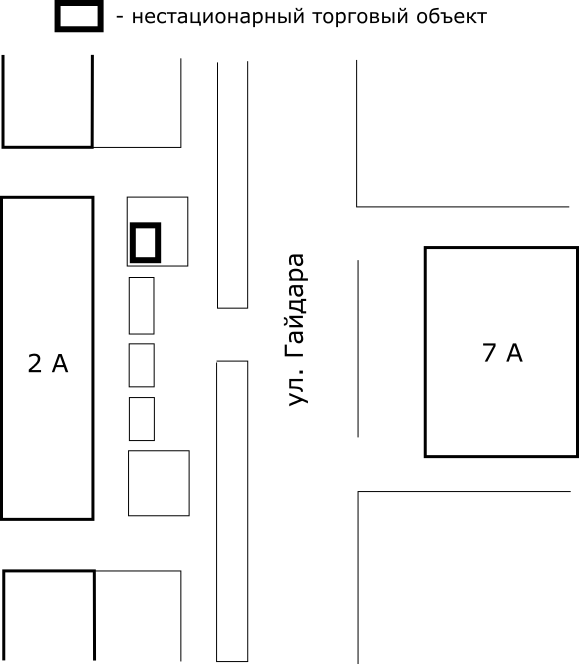 Ул.Гайдара (напротив магазина «Фикс Прайс»)Ул.Мира (перекресток с ул.Денисова)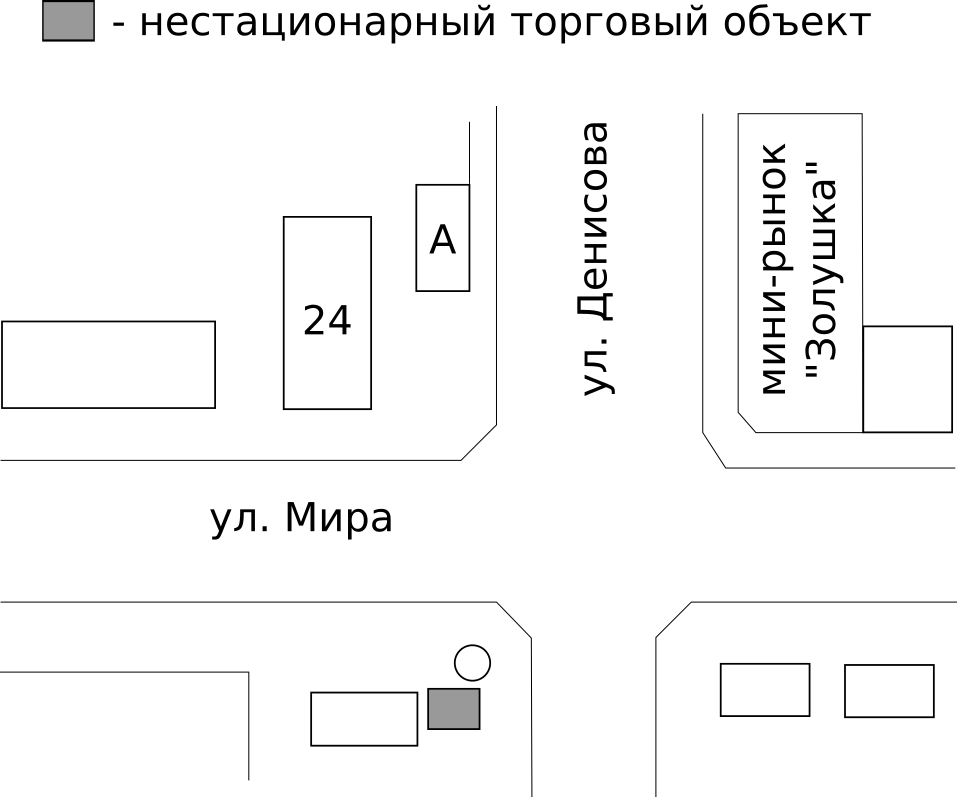  5. Срок, место и порядок приема заявок для участия в аукционе.    Со дня размещения на официальном сайте извещения о проведении открытого аукциона заявки на участие в аукционе подаются по адресу: Орловская область,  г. Ливны,  ул. Ленина,  7,  каб. № 18  с 8-00 до 17-00, перерыв с 13-00 до 14-00 в рабочие дни в срок по  27 декабря  2019 года  до 17.00.Форма заявки содержится в приложении 1  настоящей документации. К заявке прилагаются следующие документы:-копия документа, удостоверяющего личность, документа, подтверждающего полномочия лица действовать от имени заявителя (копия решения о  назначении или об избрании на должность, в соответствии с которым такое физическое лицо обладает правом действовать от имени юридического лица без доверенности, либо доверенность);- выписка из  единого государственного реестра  индивидуальных предпринимателей или юридических лиц;- документ, подтверждающий внесение задатка.Претендент вправе подать только одну заявку на участие в аукционе по каждому лоту.Заявка на участие в аукционе, поступившая по истечении  срока ее приема,  не принимается и возвращается в день ее поступления участнику.6.  Порядок и срок отзыва заявок.    Заявитель имеет право отозвать  заявку на участие в аукционе в любое время до установленных даты и времени проведения  аукциона.  Организатор аукциона обязан вернуть задаток указанному заявителю в течение 5-ти рабочих дней с даты поступления организатору  аукциона письменного уведомления об отзыве заявки на участие  в аукционе.Организатор аукциона вправе отказаться от проведения аукциона в любое время, но не позднее чем за 3  дня до наступления даты его проведения. Извещение об отмене аукциона должно быть размещено на  официальном сайте администрации города Ливны в течение одного рабочего дня со дня принятия решения об отказе от проведения аукциона. В течение двух рабочих дней со дня принятия указанного решения организатор аукциона направляет соответствующие уведомления лицам, подавшим заявки, и в течение пяти рабочих дней возвращает денежные средства, внесенные в качестве задатка. Срок окончания подачи заявок  27 декабря 2019 года 17.00 часов.  7.  Порядок проведения аукциона:      Аукцион проводится в указанном в извещении месте в соответствующий день и час.В аукционе могут участвовать только заявители, признанные участниками аукциона. Организатор аукциона обязан обеспечить участникам аукциона возможность принять участие в аукционе непосредственно или через своих представителей (при наличии документов, подтверждающих полномочия лица действовать от имени заявителя).Порядок и условия проведения аукциона изложены в постановлении администрации города Ливны от13 ноября 2017 года №130 «О размещении нестационарных торговых объектов на территории города Ливны Орловской области» (приложение 2).  8. Срок подписания договора:  Организатор аукциона направляет победителю аукциона или единственному принявшему участие в аукционе его участнику договор в течение 10-ти дней со дня подписания протокола о результатах аукциона. Договор заключается по цене, предложенной победителем аукциона, или в случае заключения указанного договора с единственным принявшим участие в аукционе его участником по начальной цене предмета аукциона.     Денежные средства, внесенные победителем аукциона в качестве задатка, перечисляются в установленном порядке в  бюджет города в счет оплаты цены договора.  Если победитель (участник) аукциона в течение трех рабочих дней со дня получения договора не представил подписанный договор, победитель (участник) аукциона признается уклонившимся от заключения договора. Организатор аукциона в течение трех рабочих дней направляет договор участнику аукциона, сделавшему предпоследнее предложение о цене, по цене, предложенной этим участником аукциона. В случае заключения договора участником, сделавшим предпоследнее предложение цены предмета аукциона, задаток, внесенный данным участником, засчитывается в счет оплаты договора.   	В случае если в течение трех рабочих дней со дня получения договора участник аукциона, сделавший предпоследнее предложение о цене, не представил организатору аукциона подписанный им договор, организатор аукциона инициирует проведение повторного аукциона.Реквизиты для перечисления денежных средств за  право  размещения нестационарного торгового объекта и внесения задатка:Администрация города Ливны Адрес: г.Ливны ул.Лени на д.7, 303850ИНН 5702000378; КПП 570201001         УФК по Орловской области (Администрация г. Ливны Орловской обл.)л.с. 05543005220     № счета 40302810145253001993ОТДЕЛЕНИЕ ОРЕЛ г.ОРЕЛБИК 045402001    ОКТМО 54705000 ОКАТО 54405000000КБК 720 115 02040 04 0002 140	   Приложение 1 к  извещению о                                                                                                   проведении аукциона на право                                                                                               заключения договора на размещение                                                                                               нестационарного объекта Куда: г.Ливны, ул.Ленина, д.7Кому: комитет экономики, предпринимательства и торговли администрации города ЛивныЗАЯВКАНА УЧАСТИЕ В АУКЦИОНЕ                  на размещение нестационарного торгового объекта, который состоится                                                       «___»  _______________ 2019г.Изучив извещение о проведении настоящего  аукциона,  проект договора, а также применимое к данному открытому аукциону законодательство и нормативно-правовые акты________________________________________________________________________________                                       (наименование  претендента на участие в аукционе)В лице________________________________________________________________________                                               (должность, Ф.И.О. лица, имеющего право подписи)Действующего(ей)  на  основании	_____________________________________________________________________________    (указать документ, на основании которого действует лицо, имеющее право подписи)   сообщает о согласии участвовать в открытом аукционе и направляет настоящую заявкуСведения о претенденте на участие в аукционе          2. В случае признания победителем аукциона  ______________________________________________________________________________________________________________                              (наименование претендента на участие в аукционе)обязуемся заключить договор на размещение нестационарного торгового объекта по адресу:______________________________________________________________________________                                            (указать место размещения НТО)         3.  Сообщаем, что для оперативного уведомления нас по вопросам организационного характера и взаимодействия с Организатором аукциона нами уполномочен:  _____________________________________________________________________________(Ф.И.О, телефон, адрес электронной почты работника, претендента на участие в аукционе)    Все сведения о проведении аукциона просим сообщать указанному уполномоченному лицу.        4. Корреспонденцию в наш адрес просим направлять по адресу:_______________________________________________________________________________Приложение: - выписка из единого госреестра;- документ, подтверждающий внесение задатка;- копия правоустанавливающего документа.Участник аукциона __________________________________                                                          (подпись)     (Ф.И.О. лица, имеющего право подписи)                                                                      М.п. (юридического лица, И.П.-при наличии)                          Дата заполнения: «______»_______________2019г.                                                                                                                  Приложение 2 к  извещению о                                                                                                                      проведении аукциона на право                                                                                                                  заключения договора на размещение                                                                                                                  нестационарного объекта  ФОРМА ДОГОВОРА  НА РАЗМЕЩЕНИЕ НЕСТАЦИОНАРНОГО ТОРГОВОГО ОБЪЕКТАг. Ливны                                                                                               «__» _____________201___г.Администрация города Ливны в лице ____________________________, действующего на основании _______________ от имени и в интересах муниципального образования город Ливны, именуемая в дальнейшем «Администрация», с одной стороны, и ________________,в лице _________________, действующего на основании ________________________(для юридического лица), ____________________Ф.И.О., год рождения, ИНН, ОГРН,   зарегистрированный по адресу (для индивидуальных предпринимателей), именуемый в дальнейшем «Хозяйствующий субъект», с другой стороны, вместе именуемые  Стороны, заключили настоящий договор (далее - Договор) о нижеследующем:ПРЕДМЕТ И УСЛОВИЯ ДОГОВОРА1.1. В соответствии с результатами проведения аукциона  на право заключения Договора  на размещение нестационарного торгового объекта и на основании  протокола  от «___»_______ 20__г.,  Администрация предоставляет Хозяйствующему субъекту право на размещение нестационарного торгового объекта   площадью __________  кв. м, расположенного по адресу: ___________________, согласно Схеме размещения нестационарных торговых объектов, утвержденной постановлением администрации города Ливны от 10.12.2018 года №131,  и схеме  размещения нестационарного торгового объекта (приложение  к Договору), а Хозяйствующий субъект обязуется разместить и обеспечить в течение всего срока действия настоящего Договора функционирование   объекта на условиях и в порядке, предусмотренных настоящим Договором и требованиями действующего законодательства.1.2. Место предоставляется с целью использования его для осуществления  деятельности : _____________________________________________.  (вид, специализация).1.3. Права и обязанности по Договору не могут быть  переданы другим юридическим лицам и (или) индивидуальным предпринимателям. СРОК ДЕЙСТВИЯ ДОГОВОРА И ПЛАТА ПО ДОГОВОРУ2.1. Период размещения объекта устанавливается с 01.01.2020г. по 31.12.2020г. 2.2. Размер платы  за размещение нестационарного  объекта составляет: ____________________________________________________________________________ руб.2.4. Плата за размещение нестационарного торгового объекта вносится в срок до 10 февраля    2020 года. 3. ПРАВА И ОБЯЗАННОСТИ АДМИНИСТРАЦИИ3.1.  Администрация  имеет право:3.1.1. Осуществлять контроль за исполнением условий   Договора.3.1.2. Требовать от Хозяйствующего субъекта выполнения принятых обязательств по настоящему Договору.3.1.3. Требовать расторжения Договора в случае, если Хозяйствующий субъект размещает объект не в соответствии с его типом, специализацией, периодом размещения, Схемой и иными существенными условиями Договора. 3.1.4. Досрочно расторгнуть Договор в случаях, предусмотренных пунктами 7.2.,7.3. настоящего Договора.3.1.5. В случае отказа Хозяйствующего субъекта демонтировать и вывезти  объект при прекращении Договора в установленном порядке самостоятельно осуществить указанные действия за счет Хозяйствующего субъекта. 3.2. Администрация  обязуется:3.2.1. Предоставить Хозяйствующему субъекту право на размещение объекта в соответствии  с условиями настоящего Договора.3.2.2. Не вмешиваться в хозяйственную деятельность Хозяйствующего субъекта, если она не противоречит действующему  законодательству и условиям настоящего Договора.ПРАВА И ОБЯЗАННОСТИ ХОЗЯЙСТВУЮЩЕГО СУБЪЕКТА4.1. Хозяйствующий субъект имеет право:4.1.1. Осуществлять продажу товаров (оказание услуг) в размещённом НТО в соответствии с условиями настоящего Договора.4.1.2. Инициировать расторжение Договора по соглашению сторон.4.2. Хозяйствующий субъект обязан:4.2.1. Обеспечить размещение НТО и его готовность к использованию в соответствии с архитектурным решением, согласованным с  отделом архитектуры и  градостроительства администрации города Ливны.4.2.2. Производить оплату за размещение НТО  в соответствии со  сроком и  условиями настоящего Договора.4.2.3. Использовать   место     размещения   НТО   только для продажи  товаров,   указанных   в    пункте   1.2.  настоящего  Договора.4.2.4. Осуществлять продажу товаров (оказание услуг) только в  пределах предоставленного места согласно Схеме размещения, указанной в п.1.1. Договора.4.2.5. Обеспечить уборку места размещения НТО и прилегающей  территории от мусора,  коробок, ящиков, снега и наледи на расстоянии  по периметру от границ отведенной территории.4.2.6. Соблюдать требования Правил благоустройства территории города Ливны, правил торговли, ограничений по розничной продаже алкогольной продукции, установленных  законодательством Российской Федерации.4.2.7. Не производить изменение внешнего облика предоставленного места без письменного согласования с Администрацией.4.2.8. Обеспечивать постоянное наличие на  объекте и предъявление по требованию контролирующих органов следующих документов:- настоящего Договора;-  документов, подтверждающих источник поступления, качество и безопасность реализуемой продукции;- личных медицинских книжек работников с отметкой о прохождении периодических и профилактических медицинских обследований и отметкой о прохождении гигиенического обучения персонала;   - документов, предусмотренных Законом Российской Федерации «О защите прав потребителей».4.2.9.  Осуществлять праздничное оформление НТО  к государственным праздничным дням Российской Федерации и праздничным дням и памятным датам Орловской области и города Ливны.4.2.10. Прекратить осуществление торговой деятельности, освободить занимаемое место,  демонтировать НТО и восстановить нарушенное благоустройство в  течение 10-ти дней за свой счет с момента:- окончания срока действия настоящего Договора;- расторжения договора по соглашению сторон;- получения уведомления о досрочном расторжении Договора по инициативе Администрации.ОТВЕТСТВЕННОСТЬ СТОРОН5.1. При несвоевременной уплате суммы, указанной в п. 2.2. Договора Хозяйствующий субъект обязан уплатить  пени в размере 0,1% от суммы долга за каждый день просрочки.5.2. В случае нарушения  существенных условий Договора, за исключением просрочки уплаты суммы по Договору,  Хозяйствующий субъект обязан оплатить штраф в размере 1000 рублей за каждое нарушение. 6. РАССМОТРЕНИЕ СПОРОВ6.1. Все  споры  и  разногласия, которые  могут  возникнуть    между  сторонами по вопросам, не нашедшим своего разрешения в тексте   данного Договора, будут разрешаться путем переговоров на основании действующего законодательства.6.2. Срок ответа на претензии – 15 рабочих дней. 6.3. При не урегулировании в процессе переговоров спорных вопросов, споры разрешаются в суде в соответствии с действующим  законодательством.7. ИЗМЕНЕНИЕ И ПРЕКРАЩЕНИЕ ДОГОВОРА7.1. Внесение изменений в Договор осуществляется путем заключения дополнительного соглашения, подписываемого сторонами.    7.2. Настоящий договор расторгается  досрочно в случаях:- по соглашению сторон;        - по решению суда.    7.3. Настоящий договор расторгается досрочно в одностороннем порядке по инициативе Администрации в случаях:- прекращения хозяйствующим субъектом в установленном порядке своей деятельности;   - неосуществления торговой деятельности хозяйствующим субъектом в НТО в течение более 3-х месяцев подряд;      - выявления несоответствия НТО эскизу (дизайн - проекту), согласованному отделом архитектуры и градостроительства  администрации города, изменения внешнего вида, размеров НТО, возведения пристроек, надстройки дополнительных этажей, установки холодильного и  иного выносного  оборудования за пределами НТО; - неоднократного привлечения хозяйствующего субъекта к административной ответственности (два и более раза) в период действия   Договора за нарушение Правил благоустройства  территории города Ливны Орловской области, санитарного содержания торгового места и правил торговли (в том числе правил торговли  алкогольной и табачной продукцией), установленных действующим    законодательством;- просрочки исполнения обязательств по оплате очередных платежей по договору сроком  более 30-ти календарных дней, неисполнения обязательств по оплате цены договора;         -  изменения специализации торгового объекта;- принятия администрацией города решения о ремонте или реконструкции автомобильных дорог, если нахождение НТО препятствует выполнению работ. 7.4. Настоящий Договор может быть досрочно расторгнут по соглашению Сторон. В случае досрочного расторжения плата по договору не возвращается.8. ПРОЧИЕ УСЛОВИЯ8.1. Настоящий Договор составлен в двух экземплярах, по одному для каждой из Сторон.8.2. Во всем остальном, не предусмотренном настоящим Договором, Стороны будут руководствоваться действующим законодательством.8.3. Все изменения и дополнения к настоящему Договору должны быть составлены в письменной форме и подписаны Сторонами.9. РЕКВИЗИТЫ И ПОДПИСИ СТОРОН                                                    Приложение к договору	от _______________ 20__г. №___Схема размещения нестационарного торгового объекта№ ло- таМесто расположения нестацио- нарного объектаСрок дого-вораТорговаяплощадьм.кв.Вид нестационарного торгового объектаСпециализацияНачаль- ная цена предмета аукциона с  НДС (руб)Шаг аукциона(руб)Задаток(руб)1Ул.Октябрьская, остановка Октябрьская с 01.01.2020 г по 31.12.2020 г31,0 Торгово-остановочный комплексНепродовольственные товары26746,6200010002ул.К.Маркса ( у дома №112)с 01.01.2020 г по 31.12.2020 г15,0киоскПродовольственные товары32354,8200010003ул.К.Маркса ( у дома №112)с 01.01.2020 г по 31.12.2020 г15,0КиоскБытовые услуги45296,7300010004ул.К.Маркса ( у дома №112)с 01.01.2020 г по 31.12.2020 г15,0киоскОказание услуг общественного питания64709,5500010005Ул.Мира (перекресток с ул.Денисова)с 01.01.2020 г по 31.12.2020 г96,0Торговый павильонПродовольственные товары207070,5200010006ул. Гайдара (напротив магазина «Фикс Прайс)с 01.01.2020 г по 31.12.2020 г20,0ПавильонОказание услуг общественного питания86279,4500010007Ул.Мира (перекресток с ул.Денисова)с 01.01.2020 г по 31.12.2020 г30,0Торговый павильонПродовольственные товары64709,550001000  №п/п  №п/п                Наименование  пунктаСведения о претенденте на участие в аукционе1.11.1Для юридического лица:фирменное наименование претендента на участие в аукционе, сведения об организационно-правовой форме_____________________________________________________________________________________________________________________________1.11.1Место нахождения, почтовый адрес_____________________________________________________________________________________________________________________________1.11.1Номер контактного телефона (с указанием кода города, района)_____________________________________________________________________________________________________________________________     1.2Для индивидуального предпринимателя:Фамилия, имя, отчество, паспортные данныеДля индивидуального предпринимателя:Фамилия, имя, отчество, паспортные данные____________________________________________________     1.2Сведения о месте жительстваСведения о месте жительства__________________________1.3.Адрес электронной почтыАдрес электронной почты1.4.Банковские реквизиты:--Наименование обслуживающего банка;--Р/счет,К/счет;--Код БИКБанковские реквизиты:--Наименование обслуживающего банка;--Р/счет,К/счет;--Код БИК1.5.ИНН, КППИНН, КПП